Vereniging van leraren in de 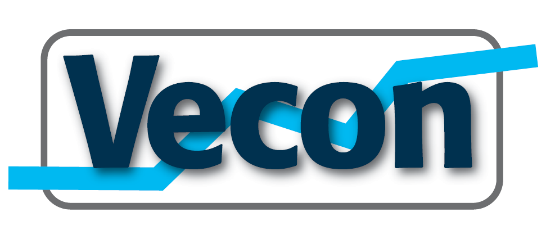 Economisch/maatschappelijke vakkenVoorstel aanpassing huishoudelijk reglement – ALV 12 april 2021 Probleem dat zich voordeed: bij tussentijdse evaluatie van het functioneren van een redactielid (zoals iedere drie jaar plaatsvindt) kan de redactie het lid voordragen voor herbenoeming (dat neemt het AB dan over), dit is duidelijk geregeld in het redactiestatuut en het huishoudelijk reglement. Als de redactie het lid niet voordraagt voor herbenoeming is de situatie niet helder.Formeel kan het AB geen beslissing  want er is geen advies voor herbenoeming/geen voordracht, er is niets om over te beslissen. Maar er staat ook nergens expliciet dat de redactie de eindbeslissing neemt. Er waren meningsverschillen over de interpretatie en we kunnen er beter voor zorgen dat dit duidelijker wordt verwoord in het huishoudelijk reglement.Voorstel:Huishoudelijk reglementHet tijdschriftArtikel 105.	De benoeming van redactieleden geschiedt door het Algemeen Bestuur uit één of meer voordrachten vanuit de redactie. Aangepaste tekst:Artikel 105.	De benoeming van redactieleden geschiedt door het Algemeen Bestuur uitsluitend op voordracht van de redactie. Indien de redactie een (aspirant)lid niet voor (her)benoeming voordraagt is er geen voordracht en heeft het Algemeen Bestuur geen rol. De redactie stelt de betreffende persoon op de hoogte. De teksten m.b.t. dit onderwerp zoals ze nu gelden staan hieronder.StatutenSecties, redactie en commissies of projectgroepenArtikel 127. De redactie draagt zorgt voor de uitgaven van de vereniging zoals benoemd in artikel 3 onder d en e van deze statuten. De redactie wordt geleid door een voorzitter in de functie van hoofdredacteur. De voorzitter wordt in de functie hoofdredacteur op voordracht van het Algemeen Bestuur benoemd door de leden van de algemene ledenvergadering waarop de benoeming plaatsvindt van bestuurders als in artikel 7 van deze statuten. Deze benoeming geldt als bindende voordracht als bedoeld in artikel 7 lid 3. 8. Bij huishoudelijk reglement worden nadere regels gegeven aangaande de instelling, opheffing, samenstelling, taak, inrichting, werkwijze, vergaderingen, bevoegdheden en verplichtingen van de secties, commissies en projectgroepen. Ook benoeming, zittingsduur, (her)benoeming, schorsing en beëindiging van het lidmaatschap van een sectiebestuur of van een commissie of projectgroep worden in het huishoudelijk reglement geregeld. 9. In het redactiestatuut en het huishoudelijk reglement worden nadere regels gegeven aangaande samenstelling, taak, inrichting, werkwijze, vergaderingen, bevoegdheden en verplichtingen van de redactie. Ook benoeming, zittingsduur, (her)benoeming, schorsing en beëindiging van het lidmaatschap van een redactielid en de hoofdredacteur worden hierin nader geregeld.
RedactiestatuutArtikel 11Het algemeen bestuur vraagt de redactie om advies over alle zaken betreffende het tijdschrift en andere publicaties. Dit geldt in het bijzonder voor:Een voordracht tot benoeming van redactieleden;De begroting voor het tijdschrift;De technische realisatie van het tijdschrift en andere publicaties.Huishoudelijk reglementHet tijdschriftArtikel 105.	De benoeming van redactieleden geschiedt door het Algemeen Bestuur uit één of meer voordrachten vanuit de redactie. 6. 	Ieder redactielid treedt uiterlijk drie jaar na zijn benoeming af, volgens een door redactie op te maken rooster van aftreding. De aftredende is daarna steeds voor een periode van drie jaar herkiesbaar; wie in een tussentijdse vacature wordt benoemd, neemt op het rooster de plaats van zijn voorganger in. Het moment van aftreden wordt binnen de redactie benut voor een evaluatie van het functioneren van het betreffende redactielid en van de redactie als geheel. 7. 	In geval van niet functioneren of onwerkbare situaties kan het Algemeen Bestuur, na overleg met de redactieleden en de hoofdredacteur, redacteuren tussentijds ontslaan.